Пояснительная записка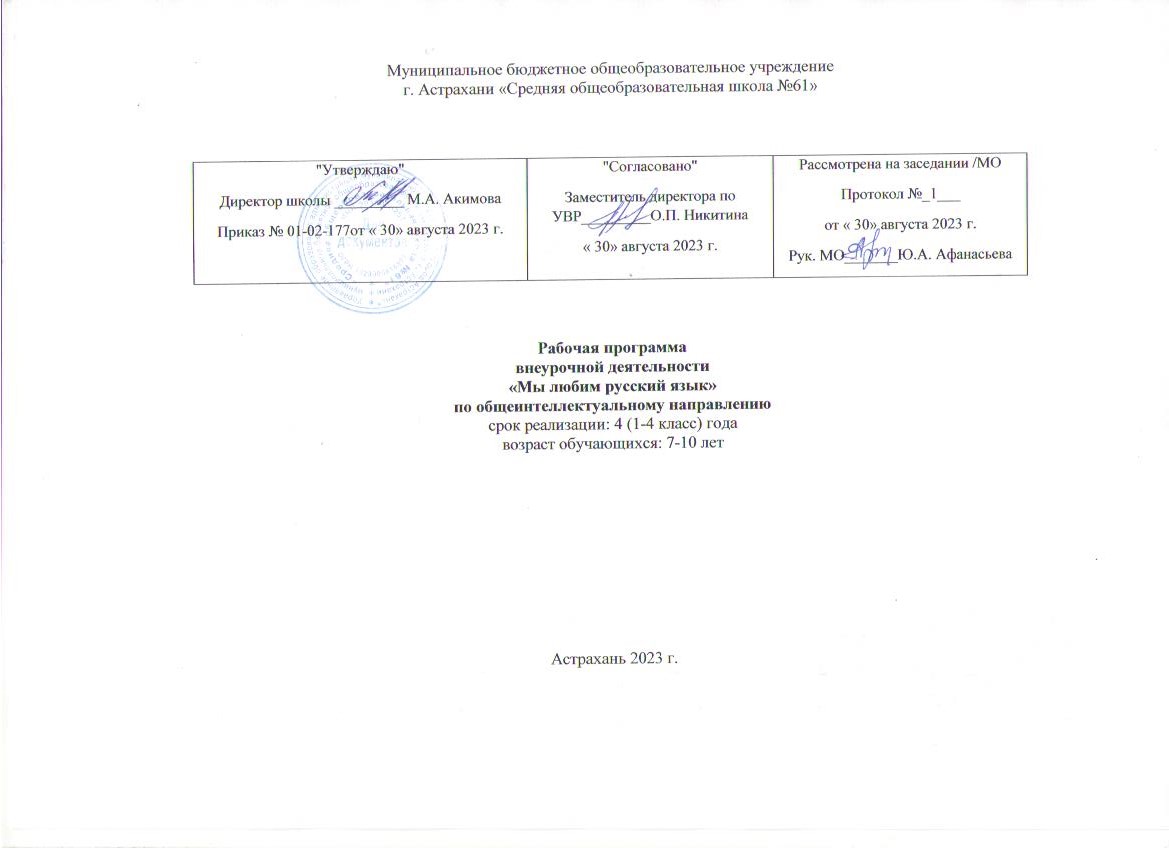 Рабочая программа по внеурочной деятельности «Я люблю русский язык» составлена в соответствии с требованиями Федерального государственного образовательного стандарта начального общего образования.«Русский язык» – один из основных предметов в учебной деятельности младших школьников, отставание, по которому может повлиять на общее отношение к школе. Возможности русского языка вводят младшего школьника в общественную жизнь, дают ему возможность общаться со взрослыми и друзьями, помогают обучающимся выражать свои мысли, чувства. В ходе изучения школьного предмета у обучающихся возникает немалое количество проблем, связанных с культурой языка (лексической, грамматической, фонетической сторонами). Программа имеет общеинтеллектуальное направление и рассчитана на четыре года обучения.Актуальность данной программы внеурочной деятельности определяется запросом со стороны родителей и опирается на анализ работы учителя начальных классов. В школу поступают дети с разной интеллектуальной подготовкой (слабый фонематический слух, низкий уровень зрительного восприятия, логически непоследовательная устная и письменная речь, небольшой словарный запас, ограниченный кругозор, невысокий уровень развития познавательных процессов и т.д.). Систематическая внеурочная работа по расширению и углублению знаний о русском языке поможет обучающимся повысить интерес к изучению родного языка, будет способствовать развитию речи младших школьников, обогащению словаря и выработке орфографических навыков.Основной формой обучения в школе является урок. Строгие рамки урока и насыщенность программы не всегда позволяют ответить на вопросы детей, показать им богатство русского языка, раскрыть многие его «тайны». В этом случае на помощь приходит внеурочная деятельность «Я люблю русский язык», являющийся закономерным продолжением урока, его дополнением. В отборе материала к занятиям учитель должен ориентироваться на связи с программным материалом по русскому языку, учитывая необходимость осуществления преемственности между начальным и средним звеном.Знание русского языка создает условия для успешного усвоения всех учебных предметов. Без хорошего владения, словом невозможна никакая познавательная деятельность. Поэтому особое внимание на занятиях следует обращать на задания, направленные на развитие устной и письменной речи учащихся, на воспитание у них чувства языка. Воспитательные возможности русского языка как учебного предмета будут реализованы в большей мере, если усилить работу по воспитанию у младших школьников этических норм речевого поведения.Работу по воспитанию этики общения целесообразно вести с младшими школьниками, начиная с первого года обучения. Для этого на занятиях необходимо использовать ролевые игры. Работу по воспитанию правильного речевого поведения целесообразно проводить на всех занятиях. Кроме того, курс «Я люблю русский язык» позволяет работать не только над фонемами, частями речи, но и развитием правильной речи.Содержание и методы обучения программы содействуют приобретению и закреплению школьниками прочных знаний и навыков, полученных на уроках русского языка, обеспечивают единство развития, воспитания и обучения.Для успешного проведения занятий используются разнообразные виды работ: игровые элементы, игры, дидактический и раздаточный материал, пословицы и поговорки, физкультминутки, рифмовки, считалки, ребусы, кроссворды, головоломки, грамматические сказки. Дидактический материал в большинстве своем дается в стихотворной форме, что способствует его более легкому усвоению и запоминанию. Все это открывает для детей прекрасный мир слова, учит их любить и чувствовать родной язык.Программа позволяет наиболее успешно применять индивидуальный подход к каждому школьнику с учётом его способностей, более полно удовлетворять познавательные и жизненные интересы учащихся. В отличие от классных занятий, на внеклассных учащиеся мало пишут и много говорят.Цель курса: формировать основы предметных знаний, умений и навыков по русскому языку, а также общеучебных умений, необходимых для успешного решения учебных, практических задач и продолжения образования. Задачи:способствовать развитию интереса к русскому языку как к учебному предмету;пробуждение потребности у учащихся к самостоятельной работе над познанием родного языка;совершенствование общего языкового развития учащихся;способствовать формированию и развитию у учащихся разносторонних интересов, культуры мышления;способствовать развитию смекалки и сообразительности.приобщение школьников к самостоятельной исследовательской работе.Общая характеристика учебного курса:Программа «Я люблю русский язык» входит во внеурочную деятельность по направлению общеинтеллектуальное развитие личности.Содержание курса строится на основе:- системно-деятельностного подхода;- системного подхода к отбору содержания и последовательности изучения грамматических понятий.Разделы программы:1 класс «Страна Слов».2класс «Тайны орфографии».3класс «Как устроен наш язык».4класс «Я - лингвист».Формы проведения занятийлекции;практические занятия с элементами игр и игровых элементов, дидактических и раздаточных материалов, пословиц и поговорок, считалок, рифмовок, ребусов, кроссвордов, головоломок, сказок.анализ и просмотр текстов;самостоятельная работа (индивидуальная и групповая) по работе с разнообразными словарями;Основные методы и технологиитехнология разноуровневого обучения;развивающее обучение;технология обучения в сотрудничестве;коммуникативная технология.Выбор технологий и методик обусловлен необходимостью дифференциации и индивидуализации обучения в целях развития универсальных учебных действий и личностных качеств обучающихся. Описание места курса в учебном плане       Программа рассчитана на 4 года. Занятия проводятся 1 раз в неделю по 30 минут (в 1 классе), по 35 минут в 2-4 классах. Курс изучения программы рассчитан на учащихся 1–4 классов. Планируемые результаты.1-й классЛичностные результаты:осознавать роль языка и речи в жизни людей;эмоционально «проживать» текст, выражать свои эмоции;понимать эмоции других людей, сочувствовать, сопереживать;высказывать своё отношение к героям прочитанных произведений, к их поступкам.Метапредметные результатыРегулятивные УУД:определять и формулировать цель деятельности с помощью учителя; учиться высказывать своё предположение (версию) на основе работы с материалом;учиться работать по предложенному учителем плануПознавательные УУД:находить ответы на вопросы в тексте, иллюстрациях;делать выводы в результате совместной работы класса и учителя;Коммуникативные УУД:оформлять свои мысли в устной и письменной форме (на уровне предложения или небольшого текста);слушать и понимать речь других;учиться работать в паре, группе; выполнять различные роли (лидера, исполнителя).2-й классЛичностные результаты:осознавать роль языка и речи в жизни людей;эмоционально «проживать» текст, выражать свои эмоции;понимать эмоции других людей, сочувствовать, сопереживать;обращать внимание на особенности устных и письменных высказываний других людей (интонацию, темп, тон речи; выбор слов и знаков препинания: точка или многоточие, точка или восклицательный знак).Метапредметные результатыРегулятивные УУД:определять и формулировать цель деятельности с помощью учителя;учиться высказывать своё предположение (версию) на основе работы с материалом;учиться работать по предложенному учителем плануПознавательные УУД:находить ответы на вопросы в тексте, иллюстрациях;делать выводы в результате совместной работы класса и учителя;преобразовывать информацию из одной формы в другую: подробно пересказывать небольшие тексты.Коммуникативные УУД:оформлять свои мысли в устной и письменной форме (на уровне предложения или небольшого текста);слушать и понимать речь других; пользоваться приёмами слушания: фиксировать тему (заголовок), ключевые слова;выразительно читать и пересказывать текст;договариваться с одноклассниками совместно с учителем о правилах поведения и общения оценки и самооценки и следовать им;учиться работать в паре, группе; выполнять различные роли (лидера, исполнителя).3-4-й классыЛичностные результатыэмоциональность; умение осознавать и определять (называть) свои эмоции;эмпатия – умение осознавать и определять эмоции других людей; сочувствовать другим людям, сопереживать;чувство прекрасного – умение чувствовать красоту и выразительность речи, стремиться к совершенствованию собственной речи;любовь и уважение к Отечеству, его языку, культуре;интерес к чтению, к ведению диалога с автором текста; потребность в чтении;интерес к письму, к созданию собственных текстов, к письменной форме общения;интерес к изучению языка;осознание ответственности за произнесённое и написанное слово.Метапредметные результатыРегулятивные УУД:самостоятельно формулировать тему и цели урока;составлять план решения учебной проблемы совместно с учителем;работать по плану, сверяя свои действия с целью, корректировать свою деятельность;в диалоге с учителем вырабатывать критерии оценки и определять степень успешности своей работы и работы других в соответствии с этими критериями.Познавательные УУД:перерабатывать и преобразовывать информацию из одной формы в другую (составлять план, таблицу, схему);пользоваться словарями, справочниками;осуществлять анализ и синтез;устанавливать причинно-следственные связи;строить рассуждения;Коммуникативные УУД:адекватно использовать речевые средства для решения различных коммуникативных задач; владеть монологической и диалогической формами речи.высказывать и обосновывать свою точку зрения;слушать и слышать других, пытаться принимать иную точку зрения, быть готовым корректировать свою точку зрения;договариваться и приходить к общему решению в совместной деятельности;задавать вопросы.Тематическое планирование.1 класс «Страна Слов»Тематическое планирование (33 ч)Содержание занятий.Тема 1. В Страну Слов. Первые встречи. (2ч.)                                                                                   Игры «Слова – братья», «Эстафета». Разгадывание загадок. Сценка «Кто лишний». Головоломка «Ягоды».Тема 2. Чудесные превращения слов. (4ч.)                                                                                    Сказка А. Шибаева «Буква заблудилась». Игры «Весёлые буквы», «Спрятавшееся слово». Инсценирование стихотворения А. Шибаева.Тема3-4. В гости к Алфавиту.  (5ч) Чтение отрывка из книги С. Маршака «Весёлое путешествие от А до Я». Знакомство с орфографическим словарём. Игры «Волшебный колодец», «Помоги Р». Прощание с Азбукой.Тема 5. К тайнам звуков и букв.  (10ч.)                                                                                      Разгадывание загадок. Тренировочные упражнения в произнесении звуков. Сказка «Лесной карнавал». Инсценирование стихотворения В. Суслова из книги «Трудные буквы».Тема 6. Чудеса в Стране Слов. ( 10ч.)                                                                      Разгадывание ребусов. Многозначные слова. Головоломка. Слова – синонимы. Слова – антонимы (рассказ учителя). Игра «Угадай - ка!» со словами – антонимами.  Тема7. Конкурс знающих. (1ч.)                                                                                         Правила «Узелки на память». Кроссворд «Конкурс знающих». Головоломка «дай толкование каждому слову».Тема 8. Итоговое занятие. Необычный урок. (1ч.) Разгадывание ребусов, загадок, шарад. Игры со словами синонимами, антонимами. Инсценирование рассказов, рассказов.Основные требования к знаниям и умениямучащихся к концу 1-го классаОбучающиеся должны знать:Отличие звука от буквы (звуки слышим, произносим, а буквы пишем и видим).Признаки гласных и согласных звуков.
Буквы русского алфавита.                                                                                                            Обучающиеся должны уметь:Правильно произносить звуки, выделять звуки в слове, выполнять звуко - буквенный анализ слов. Распознавать твердые и мягкие, звонкие и глухие согласные звуки в словах.                                                                                              Составлять текст по вопросам учителя.                                                                                    Отгадывать загадки, ребусы, головоломки, шарады.2-й класс «Тайны орфографии» Тематическое планирование (34 ч)Содержание занятий.Тема 1. Меня зовут Фонема. (1 ч.)     Звуки-смыслоразличители. Игра «Наперегонки». Стихотворение Б.Заходера «Кит и Кот». Фонемы гласные и согласные. Игры с фонемами. Разыгрывание стихотворения Н.Матвеева «Путаница».Тема 2. Опасные согласные. (2  ч.)           Согласные в слабой и сильной позиции. Сомнительный согласный. Игра «Опасные соседи». Тренировочные упражнения «Кто последний?» Звуки «живут» по закону составление «Свода законов».Тема 3. На сцене гласные. (3 ч.)    Добрый «волшебник» - ударение. Игра «Поставь ударение».  Гласные без хлопот!Тема 4. Ваши старые знакомые. Практическое занятие. (3ч.)       Игры со словами с сочетаниями жи-щи, чу-щу, ча-ща, чк, чн, щн, нщ. Тренировочные упражнения.Тема 5. «Фонемы повелевают буквами». (3 ч.)       Фонемное правило. Добро пожаловать, ь! Въезд воспрещён, но … не всегда! Игры со словами. Разгадывание ребусов. Тренировочные упражнения.Тема 6. Память и грамотность. (10ч.)               Виды памяти. Тренировка памяти на отрывках из литературных произведений. Зарядка для развития памяти. Разучивание песенки «напоминалки».Тема 7 Где же хранятся слова? (3ч.)Копилки слов. Как найти слово в словаре? Лингвистика – наука о языке. Работа со словарями. Тема 8. Слова – «родственники». (5ч.)Правильные корни и корни-уродцы. Секреты родственных слов. Игра «Третий лишний». Игра «Кто больше?». Тренировочные упражнения.Тема 9Участие в конкурсах и викторинах. Олимпиада. (4ч.)Основные требования к знаниям и умениямучащихся к концу 2-го классаОбучающиеся должны знать:Правила правописания слов с изученными орфограммами.Признаки согласных и гласных звуков.                                                                                                                                                                                                   Признаки родственных слов.                                                                                                                                                                                                                                                                                                              Обучающиеся должны уметь:Проверять написание безударных гласных, парных звонких и глухих согласных.Работать со словарем. Группировать и подбирать слова на определенные правила.Различать разделительный мягкий знак и мягкий знак –показатель мягкости, писать с ними слова.3 класс «Как устроен наш язык»  Тематическое планирование. (34 ч)Содержание занятий.Тема 1.  Чудесные превращения слов. (3 ч.)Дается представление о превращении слов, умение находить «сбежавшие» из слов буквы. Игра «Найди заблудившуюся букву». Игра «Грустные превращения». Шарады. Рассказ –загадка.Тема 2.   В гостях у слов родственников. (2ч.)Знакомство с разными группами родственных слов.  Подбор родственных слов с заданным корнем. Закрепление знаний отличительных признаках слов – родственников. Работа над стихотворением «О странном саде с необыкновенным урожаем» Е. Измайлов. Выбор из стихотворений слов- родственников.Тема 3. Синонимы в русском языке (2 ч.)Знакомство со словами- синонимами. Работа над стихотворением А. Барто «Игра в слова».Беседа «Что обозначают слова- синонимы». Нахождение слов-синонимов в тексте.Тема 4.  Слова-  антонимы (2ч.)Знакомство со словами – антонимами. Случаи употребления антонимов в русском языке. Выделение антонимов из рассказа Л. Н. Толстого «Лебеди». Работа над стихотворением В. Орлова «Спор». Игра «Подбери нужные слова». Работа над подбором слов- антонимов. Рассказ учителя о роли антонимов в русском языке.Тема 5.  Крылатые слова (2ч.)Беседа о значении «крылатых выражений» в русском языке. Подбор «крылатых выражений» в названиях текста.  Работа с выражениями, употребляемыми в переносном значении и их смысла. Работа со стихотворениями Н. Силкова «Прикусил язык» и В. Орлова «Ни пуха, ни пера».Тема 6.  В стране Сочинителей. (2ч.)Беседа о рифмах. Работа с загадками. Сочинение собственных загадок по заданным рифмам. Конкурс загадок в рисунках. Сочинение сказок о дружбе, о добре и зле.Тема 7.  Праздник творчества и игры. (6ч.)Творческие задания для формирования орфографической зоркости. Дидактические игры, направленные на развитие познавательного интереса к русскому языку. Интеллектуальная игра «Умники и умницы».Тема 8.  Занимательное словообразование (10ч.)Игры на превращения слов: «Буква заблудилась», «Замена буквы», «Какое слово задумано?». Шарады.Тема 9. КВН по русскому языку. Участие в конкурсах, олимпиадах, тематических неделях. (4ч.)Командное соревнование на проверку знаний по русскому языку.Основные требования к знаниям и умениям учащихся к концу 3-го классаОбучающиеся должны знать:Правила правописания слов с изученными орфограммами.Состав слова.Обучающиеся должны уметь:Разбирать слова по составу.Проверять написание безударных гласных, парных звонких и глухих согласных, непроизносимых согласных в корне слова.Работать со словарем. Группировать и подбирать слова на определенные правила.Различать разделительные твердый (ъ) и мягкий (ь) знаки, писать с ними слова.4 класс «Я - лингвист»Тематическое планирование (34 ч)Содержание курса.Тема 1.  Звуки не буквы! (2ч.)Знакомство с наукой фонетикой, правилами чтения и записи транскрипции. Рассказ учителя об отличии «буквы» от «звука». Составление транскрипций. Тема 2.  Банты и шарфы. (2ч.)Знакомство с наукой орфоэпия, с нормами произношения. Знакомство с произношением слов банты и шарфы. Разыгрывание ситуаций с этими словами.     Тема 3.	   Имена вещей. (2ч.)Знакомство с   термином «лексика», и лексическим значением слов. Знакомство с толковыми словарями русского языка. Обогащение словарного запаса учащихся.       Тема 4.	  В царстве смыслов много дорог. (4ч.)Знакомство с многозначными словами, словами- омонимами. Рассматриваются способы и причины образования нескольких значений у слова. Практическая работа «Отличие многозначных слов и слов-омонимов».        Тема 5.  Многозначность слова. (2ч.)Рассказ о свойстве «многозначность слова», о строении словарной статьи толкового словаря. Выделение отличительных признаков многозначности и омонимии. Работа с толковыми словарями.  Игра «Прямое и переносное значение слов».        Тема 6.  Фразеологические обороты. (5ч.)Изучение особенностей фразеологических сочетаний. Вводится понятие «фразеологические обороты». Беседа о правильном употреблении фразеологизмов в речи. Нахождение фразеологизмов в отрывке из повести А. Рыбакова «Приключение Кроша».        Тема 7.  Словарь- грамотей. (5ч.)Знакомство со словарной статьей орфографического словаря. Беседа о значении орфографического словаря. Работа с орфографическим словарем.         Тема 8.  КВН по русскому языку. Подготовка и участие в конкурсах, олимпиадах, тематических неделях. (12ч.)Командное соревнование на проверку знаний по русскому языку.Основные требования к знаниям и умениям учащихся к концу 4-го классаучащиеся должны знать:- основные термины и понятия, связанные с лексикой, синтаксисом, фонетикой, морфологией, орфографией;-основные орфографические и пунктуационные правила;-о некоторых нормах русского языка: произносительных, словоупотребительных;учащиеся должны уметь:-четко артикулировать слова, воспринимать и воспроизводить интонацию речи;- подбирать антонимы, синонимы, фразеологические обороты;- пользоваться орфографическим, фразеологическим, словарямиОборудование и кадровое обеспечение программыДля осуществления образовательного процесса по программе «Я люблю русский язык» необходимы следующие принадлежности:наличие лингвистических словарей;наличие карточек с играми и заданиями;наличие текстов для работы на занятиях;подборка видеофрагментов;подборка печатных изданий и материалов СМИ, Интернет;компьютер, принтер, сканер, мультимедийный проектор;набор ЦОР по русскому языкуСПИСОК ЛИТЕРАТУРЫ:Волина В. В. Веселая грамматика. М.: Знание, 1995.Волина В. В. Занимательное азбуковедение. М.: Просвещение, 1991.Волина В. В. Русский язык. Учимся играя. Екатеринбург ТОО. Издательство “АРГО”, 1996.Волина В. В. Веселая грамматика. М.: Знание, 1995.Волина В. В. Русский язык. Учимся играя. Екатеринбург ТОО. Издательство “АРГО”, 1996.Волина В. В. Русский язык в рассказах, сказках, стихах. Москва “АСТ”, 1996. Граник Г. Г., Бондаренко С. М., Концевая Л. А. Секреты орфографии. Москва “Просвещение”, 1991.Занимательная грамматика. Сост. Бурлака Е. Г., Прокопенко И. Н. Донецк. ПКФ “БАО”, 1997.Журналы: “Начальная школа”.Левушкина О. Н. Словарная работа в начальных классах. (1-4) Москва “ВЛАДОС”, 2003.Полякова А. В. Творческие учебные задания по русскому языку для учащихся 1-4 классов. Самара. Издательство “Сам Вен”, 1997.Рик Т. Г. Доброе утро, Имя Прилагательное! М.: РИО “Самовар”, 1994.Рик Т. Г. Здравствуйте, Имя Существительное! М.: РИО “Самовар”, 1994.Рик Т. Г. Здравствуй, дядюшка Глагол! М.: РИО “Самовар”, 1995.Ундзенкова А. В., Сагирова О. В. Русский с увлечением. Учимся играя. Екатеринбург. “АРД ЛТД”, 1997.№Тема занятияКоличество часов1-2В страну слов. Первые встречи.23-6Чудесные превращения слов.47-11 В гости к Алфавиту.512-21К тайнам звуков и букв.1022-31Чудеса в Стране Слов.1032Конкурс знающих.133 Итоговое занятие. Необычный урок.1Итого 33 часаИтого 33 часаИтого 33 часа№Тема занятияКоличество часов1Меня зовут Фонема.12-3Опасные согласные24-6На сцене гласные37-9Ваши старые знакомые310-12«Фонемы повелевают буквами»313-22Память и грамотность1023-25Где же хранятся слова?326-30Слова – «родственники»531-34Участие в конкурсах и викторинах. Олимпиада.1-4                                                                                     Итого34 часа                                                                                     Итого34 часа                                                                                     Итого34 часа№Тема занятияКоличество часов1-3Чудесные превращения слов.34-5В гостях у слов- родственников.26-7Синонимы в русском языке.28-9Слова- антонимы.210-11Крылатые слова.212-13В стране Сочинителей.214-19Праздник творчества и игры.620-29Занимательное словообразование.1030-34КВН по русскому языку. Участие в конкурсах, олимпиадах, тематических неделях.4Итого 34часаИтого 34часаИтого 34часа№Тема занятияКоличество часов1-2Звуки не буквы!23-4Банты и шарфы.25-6Имена вещей.27-10В царстве смыслов много дорог.411-12Многозначность слова.213-17Фразеологические обороты.518-22Словарь- грамотей.523-34КВН по русскому языку. Подготовка и участие в конкурсах, олимпиадах, тематических неделях.12Итого 34 часа  Итого 34 часа  Итого 34 часа  